Совместный детско-родительский проект«Как стать робототехником?»                                  Булдакова М.В.,Зернова С.В., воспитателиМБДОУ «Детский сад №75» города Череповца.Актуальность проекта. Одной из важнейших потребностей ребенка является получение новых впечатлений и знаний. Дошкольный возраст является наиболее благоприятным периодом для формирования любознательности. В это время важно обратить внимание на развитие у детей активного интереса к различным профессиям.Профориентация дошкольников это новое, мало изученное направление в дошкольном воспитании. Кем бы не стал ребенок в будущем, он должен хорошо понимать свою роль в окружающем мире, роль выбора своей будущей профессии. В настоящее время появляются новые профессии, так как высоко технологичное производство требует подготовки новых специалистов, востребованных на рынке труда. Все больше внимания уделяется профессиям, связанным с робототехникой и программированием. К сожалению, в детском саду мы еще недостаточно внимания уделяем знакомству детей с этими профессиями по многим причинам, одной из которых является недостаточная организация развивающей предметно- пространственной среды группы. Детский проект «Как стать робототехником?» позволил нам расширить знания детей о профессии робототехника, помог ответить на интересующие детей вопросы в этом направлении.Цель проекта: развитие познавательно-исследовательской деятельности через знакомство с профессией робототехника.Задачи образовательные:- познакомить детей с профессией робототехника, программиста;- дать представления о том, где используются роботы, их значимость для людей.Развивающие задачи:Развивать конструктивные и творческие способности детей через разные виды деятельности (конструктивно-модельная, изобразительная и т.д)Воспитательные задачи:Воспитывать уважение к профессии робототехника.Задачи по взаимодействию с семьями воспитанников: способствовать включению родителей в совместную проектную деятельность.Степень новизны проекта.Проект «Как стать робототехником?» позволяет детям с помощью родителей и педагогов, найти ответ на интересующие их вопросы. Новизна его в том, при его реализации дети, работая в микро- группах, погружаясь в разные виды творчества, сами становятся своеобразными робототехниками. Они рисуют будущих роботов, мастерят их из разного вида конструкторов, моделируют робота из фольги, придумывая ему название и назначение. Родители и педагоги помогают находить информацию о профессии робототехника, поддерживают самостоятельность и инициативу детей в направлении проекта.Этапы и сроки реализации (3 неделя ноября 2020). Проект краткосрочный.Подготовительный этап сбор информации- 1,2 день проекта.Планирование мероприятий совместно с детьми.Методика 3х вопросов.Педагог приносит в группу игрушку солевого робота-исследователя. Дети наблюдают за работой робота. Задают вопросы: Что это? Кто изготовил робота? Какие еще бывают? Как работают? Педагог делает вид, что затрудняется с ответом, мотивируя детей на обсуждение вопросов. Детям дается задание, дома узнать у родителей информацию о том, кто мастерит роботов, и все о профессиях, связанных с роботами. Постановка проблемы. Люди каких профессий занимаются производством роботов?Основной-совместная деятельность с детьми и родителями по реализация проекта (3,4 день проекта)Познавательное развитие: Мероприятия с детьми.Беседа «Откуда берутся роботы?», «Кто такой робототехник?», «Кто такой программист?», «Где применяются роботы?» рассматривание иллюстраций, энциклопедий, подобранных совместно с родителями.Встречи с интересными людьми. Мастер-класс от руководителя кружка робототехники «Собираем робота».Речевое развитие: «Копилка слов» пополнение, активизация словаря программист, робототехник и другие.Художественно эстетическое развитие: Работа в мини-группах «Мы-робототехники» (по выбору детей).Мини-группа «Собери своего робота из геометрических фигур».Мини-группа «Сборка робота» (работа с разными видами конструктора)Мини-группа «Рисуем робота будущего».Обмен идеями между мини-группами.Мастерская «Робот добрых дел» (поделки из бросового материала, конструирование робота из фольги).Музыкальная композиция «Роботы и балерины».Игра «Волшебные картинки».Социально-коммуникативное: игры на взаимодействие «Что умеет твой робот?», «Покажи робота».Физическое развитие игра «1,2,3робот на месте замри!»Мероприятия с родителями:- консультация «Конструируем робота из бросового материала», - сбор информации о робототехниках,-знакомство родителей с проектом через социальные сети,- сбор бросового материала для конструирования роботов,- посещение детского технопарка кванториума.Итоговый -презентация проекта (5 день проекта).Выставка рисунков, выполненных детьми совместно с родителями «Такие разные роботы», презентация робота добрых дел. Участие работ детей в конкурсах разного уровня.Участники проекта: дети, родители и педагоги, руководитель кружка робототехники, работники библиотеки, специалисты технопарка.Условия реализации проекта.Реализация проекта возможна при тесном сотрудничестве родителей, работников библиотеки, а также организации необходимой развивающей предметно-пространственной среды. Развивающая среда должна содержать многообразие материалов для конструирования и моделирования: конструкторы типа лего, биоплант, деревянные, блочные, разного размера и структуры, кроме того, материалы для конструирования роботов из фольги, бросового, природного материала, чертежи и схемы.Практическая значимость проекта.-В группе организована выставка достижений детей «Мой робот».-Разработана памятка для родителей по оформлению проекта.-Изготовлен робот добрых дел, который принял участие в городском конкурсе робототехники.-Пополнена среда разными материалами для конструирования, обеспечивающая проявление инициативы и самостоятельности детей.-Оформлен фотоколлаж по ранней профориентации для участия в региональном конкурсе проектов.Предполагаемый результат.-развитие познавательно-исследовательского интереса у детей;- закрепление умений получать информацию о новом объекте в процессе его исследования;- формирование представлений у детей о профессиях людей, связанных с изготовление роботов;- развитие творческих и конструктивных способностей у детей;- развитие чувство успешности у детей дошкольного возраста.Приложения.Работа в мини-группах «Рисуем робота будущего».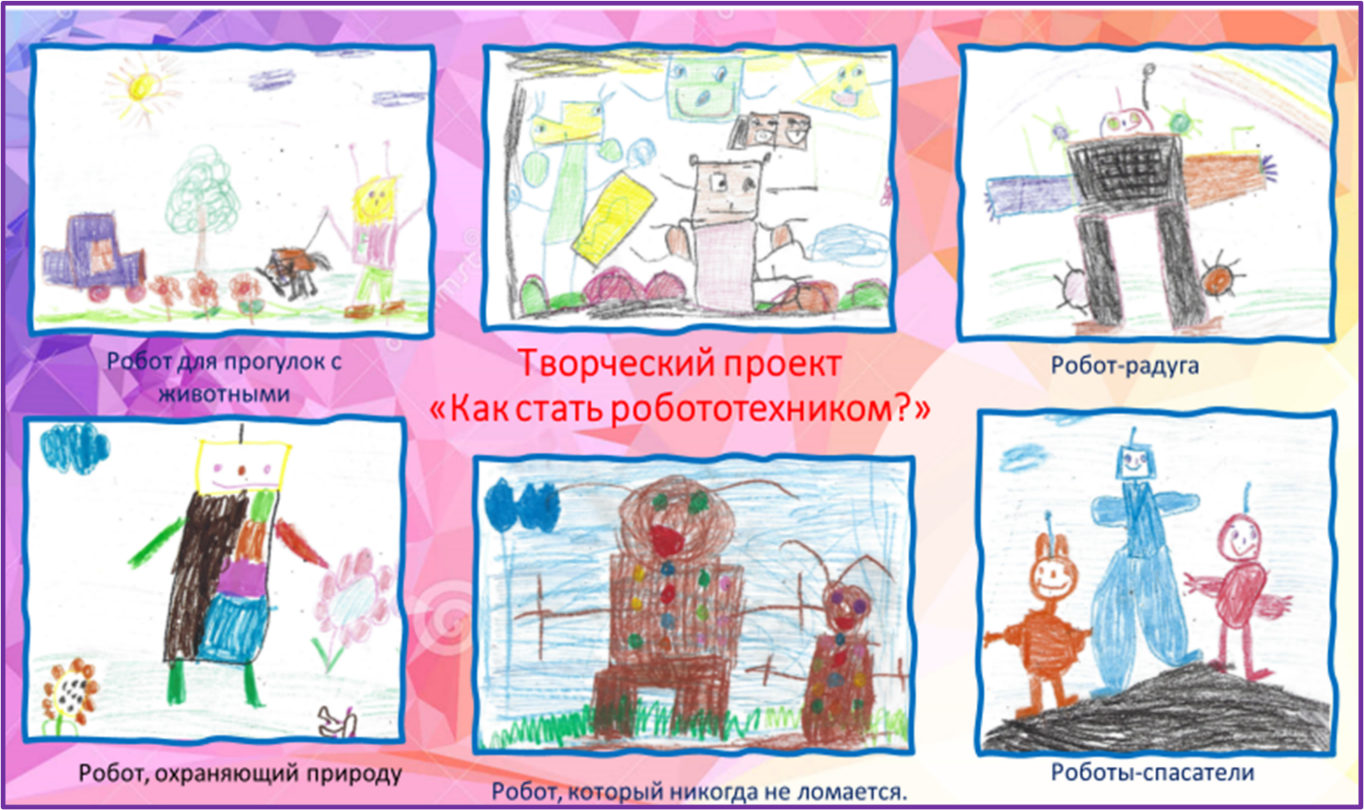 Статический робот из фольги «Робот добрых дел»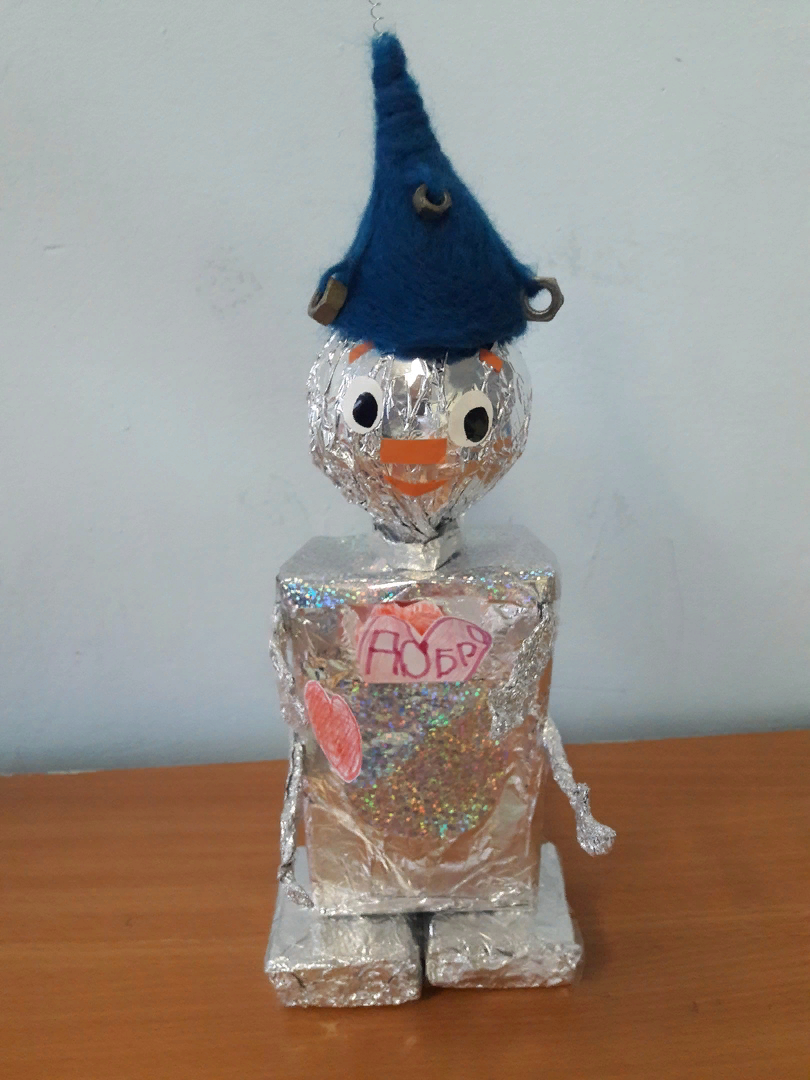 Что мы знаем о роботах и том, кто их изобретает?Что хотим узнать?Как мы это узнаем?Тимоша. Роботы всем помогают. Я видел в кино, они спасают Землю.Алина. Как делают робота?Дима: Посмотрим в интернете.Милана. Они работают на батарейках.Самира: роботы могут помочь больным людям?Руслан::Сходим в библиотеку.Тася: Они нужны там, где человеку нельзя быть. Могут пропылесосить дом. Их делают механики.Милана: Где нужны роботы.Никита: Спросим у руководителя кружка робототехники.Ярослав: Помогают и дома и на работе.Максим: Кто их изобретает?Аня: Спросим у родителей.Максим: Могут набирать сами ванну и плавать.Тася: Как делают программу для того, чтоб робот работал?Саша: Посмотрим фильмы.Алина: Они готовят и убираются дома. Роботов делают люди, которые знают механику.Тимур: Как стать изобретателем роботов?Уля: Прочитаем в книге о роботах.Саша. Могут помыть пол. Роботов делают мастера.Ярослав: Сходим в технопарк и посмотрим роботов.Лада: Роботов делают ученые.Самира: Их делают изобретатели.